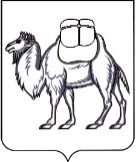 ТЕРРИТОРИАЛЬНАЯ ИЗБИРАТЕЛЬНАЯ КОМИССИЯГОРОДА ОЗЕРСКА  Р Е Ш Е Н И Е 03 февраля 2023 года                                                                             № 37/144-5г. ОзерскО Плане работы территориальной избирательной  комиссии  города Озерска                     на  2023 год	На  основании  пункта 9 статьи 26  Федерального закона РФ от 12.06.2002  №  67-ФЗ  «Об основных гарантиях избирательных прав и права на участие в референдуме граждан Российской Федерации», территориальная избирательная комиссии города Озерска РЕШАЕТ:1.	Утвердить  План  работы  территориальной  избирательной  комиссии  города  Озерска  на  2023 год (прилагается).2.	Направить  настоящее  решение  в  избирательную  комиссию  Челябинской области для размещения в информационно-телекоммуникационной сети «Интернет». 3. Контроль за выполнением настоящего решения возложить на председателя территориальной  избирательной  комиссии  города  Озерска Рожкова А.С.Председатель комиссии                                                                      А.С. РожковСекретарь комиссии                                                                         Л.М. СайдуллинаПлан работы территориальной избирательной комиссии города Озерскана 2023 годПриложение к решению территориальной избирательной комиссии города Озерска от 03.02.2023 № 37/144-5Наименование мероприятия
Срок выполненияОтветственный 
за выполнение1. Организационное и документационное обеспечение                                                                                                                                                                                                                                                                1. Организационное и документационное обеспечение                                                                                                                                                                                                                                                                1. Организационное и документационное обеспечение                                                                                                                                                                                                                                                                1. Организационное и документационное обеспечение                                                                                                                                                                                                                                                                1.Заседания ТИКянварь –декабрьРожков А.С.2.Вопросы, планируемые                                           к рассмотрению на заседании ТИК:1. Об утверждении планов работы и отчетов об их исполнении;2. Об итогах работы по формированию и ведению территориального фрагмента Регистра избирателей;3. Об рабочей группе по формированию участковых избирательных комиссий, утверждение Положения и бланков документов;4. О проведении Дня молодого избирателя;5. Об утверждении номенклатуры дел;6. О внесении изменений в кадровые составы участковых избирательных комиссий; 7. Об утверждении Положений о проведении мероприятий по повышению правовой культуры;8. Об   утверждении текста  информационного  сообщения о  приеме предложений по  кандидатурам  членов участковых  избирательных  комиссий;  9. О формировании участковых избирательных комиссий;10. Иные вопросы по текущей деятельности.январь-декабрьСайдуллина Л.М.3.Заседания рабочих групп ТИКянварь –декабрьРожков А.С.4.Подготовка протоколов заседаний, решений ТИКянварь –декабрьСайдуллина Л.М.5.Подготовка протоколов заседаний, решений рабочих групп ТИКянварь –декабрьСайдуллина Л.М.6.Подготовка документов и отзывов к судебным заседаниямянварь –декабрьСолонец В.В.7.Участие в судебных заседанияхянварь –декабрьСолонец В.В.8.Подготовка отчетов, материаловянварь –декабрьСайдуллина Л.М.9.Личный прием (устные обращения, консультации по телефону)январь –декабрьСайдуллина Л.М.10.Письменные обращения, жалобы, заявления, подготовка ответовянварь –декабрьСолонец В.В.11.Размещение новостей ТИК на сайте избирательной комиссии Челябинской областиянварь –декабрьСайдуллина Л.М.12.Размещение постов на странице ТИК в социальных сетяхянварь –декабрьСайдуллина Л.М.13.Размещение документов комиссии на сайте (решения, повестки)январь –декабрьСайдуллина Л.М.2. Работа с кадровым составом2. Работа с кадровым составом2. Работа с кадровым составом2. Работа с кадровым составом14.Прекращено полномочий членов УИК с правом решающего голосаянварь –декабрьСайдуллина Л.М.15.Назначено членов УИК с правом решающего голосаянварь –декабрьСайдуллина Л.М.16.Прекращено полномочий председателей УИКянварь –декабрьСайдуллина Л.М.17.Назначено председателей УИКянварь –декабрьСайдуллина Л.М.18.Формирование составов кадрового резерва УИКянварь –декабрьСайдуллина Л.М.19.Исключено из составов кадрового резерва УИК январь –декабрьСайдуллина Л.М.20.Сформировано личных дел на новых членов УИК и в резерв составов УИКянварь –декабрьСайдуллина Л.М.3. Учет, сохранность и инвентаризация нефинансовых активов3. Учет, сохранность и инвентаризация нефинансовых активов3. Учет, сохранность и инвентаризация нефинансовых активов3. Учет, сохранность и инвентаризация нефинансовых активов21.Прием нефинансовых активов (имущества)январь –декабрьСайдуллина Л.М.22.Передача нефинансовых активов (имущества) на баланс ОМСянварь –декабрьСайдуллина Л.М.23.Участие в инвентаризации нефинансовых активов (имущества), проводимой ОМСянварь –декабрьСайдуллина Л.М.24.Списание нефинансовых активов (имущества)январь –декабрьСайдуллина Л.М.25.Утилизация списанных нефинансовых активов (имущества)январь –декабрьСайдуллина Л.М.26.Осуществление контроля за сохранностью и соблюдением правил эксплуатации избирательного оборудования, технических средств и материалов, находящихся на ответственном хранении в администрациях районов (городов)январь –декабрьРожков А.С. 4. Реализация мероприятий Концепции повышения правовой культуры избирателей4. Реализация мероприятий Концепции повышения правовой культуры избирателей4. Реализация мероприятий Концепции повышения правовой культуры избирателей4. Реализация мероприятий Концепции повышения правовой культуры избирателей27.Организация, подготовка и проведение мероприятий с молодыми избирателями (члены молодежной избирательной комиссии, студенты, учащиеся, работающая молодежь), гражданами с ограниченными возможностями, ветеранамиянварь –декабрьСайдуллина Л.М.28.Организация, подготовка и проведение мероприятий с кандидатами в депутаты, наблюдателями, представителями партий, общественных объединений, СМИ и т.п.январь –декабрьСайдуллина Л.М.5. Мероприятия по формированию информационных ресурсов на КСА ГАС «Выборы»5. Мероприятия по формированию информационных ресурсов на КСА ГАС «Выборы»5. Мероприятия по формированию информационных ресурсов на КСА ГАС «Выборы»5. Мероприятия по формированию информационных ресурсов на КСА ГАС «Выборы»29.Актуализация данных Регистра избирателей, участников референдума на КСА ТИК, ИКСРФ в соответствии с Регламентом использования подсистемы «Регистр избирателей, участников референдума»январь-мартКаштанова А.А.30.Заслушать отчет системного администратора об итогах работы по формированию и ведению территориального фрагмента Регистра избирателей.январь-мартКаштанова А.А.6. Обучение участников избирательного процесса и организаторов выборов6. Обучение участников избирательного процесса и организаторов выборов6. Обучение участников избирательного процесса и организаторов выборов6. Обучение участников избирательного процесса и организаторов выборов31.Организация, подготовка и проведение обучающих мероприятий (семинары, тестирования, круглые столы и т.п.)январь –декабрьСайдуллина Л.М.Солонец В.В.32.Подготовка презентаций, методических материалов, алгоритмов действий для участников избирательного процесса и организаторов выборовянварь –декабрьСайдуллина Л.М.Солонец В.В.7. Взаимодействие с органами государственной власти и местного самоуправления, политическими партиями, общественными организациями 7. Взаимодействие с органами государственной власти и местного самоуправления, политическими партиями, общественными организациями 7. Взаимодействие с органами государственной власти и местного самоуправления, политическими партиями, общественными организациями 7. Взаимодействие с органами государственной власти и местного самоуправления, политическими партиями, общественными организациями 33.Взаимодействие с органами государственной власти, местного самоуправления:1. Администрация Озерского городского округа;2. Собрание депутатов Озерского городского округа;2. Управление образования;3. Управление культуры, спорта и молодежной политики;4. Управление социальной защиты населения;5. Многофункциональный центр;6. МКУК «Центральная библиотечная система»;7. Молодежный центр «Мир»;8. УМВД г. Озерска; 9. Комплексный центр социального обслуживания;10. Озерский технологический  институт «НИЯУ "МИФИ»;11. ГБПОУ «ОЗЕРСКИЙ ТЕХНИЧЕСКИЙ КОЛЛЕДЖ»январь –декабрьРожков А.С.Взаимодействие с политическими партиями, общественными организациями и т.п.:Взаимодействие с политическими партиями, общественными организациями и т.п.:1. Совет ветеранов ФГУП «ПО «МАЯК»;2. Общественная организация ветеранов войны, труда, вооруженных сил и правоохранительных органов города Озерска;3. Озерское местное отделение политической партии «Единая Россия»;4. Озерское городское отделение КПРФ;34.5. Челябинское региональное  отделением политической партии ЛДПР; 6. Региональное отделение политической партии СПРАВЕДЛИВАЯ РОССИЯ;7. Общественная волонтерская организация Союза молодежных инициативных команд при ДТДиМ, Волонтерский корпус «Волонтеры Мира»;8. Всероссийское общество инвалидов города Озерска;9. Озерская городская общественная организация родителей детей инвалидов «Наши дети».10. Университет «Третьего возраста».январь –декабрьРожков А.С.8. Работа по уточнению границ избирательных участков, округов8. Работа по уточнению границ избирательных участков, округов8. Работа по уточнению границ избирательных участков, округов8. Работа по уточнению границ избирательных участков, округов35.Работа по уточнению границ избирательных участков (изменения. добавления домов, улиц, создание новых ИУ)январь –декабрьРожков А.С.36.Предложения по образованию (уточнению составов) избирательных округовянварь –декабрьРожков А.С.8. Подготовлено избирательной документации для передачи в архив, к уничтожению8. Подготовлено избирательной документации для передачи в архив, к уничтожению8. Подготовлено избирательной документации для передачи в архив, к уничтожению8. Подготовлено избирательной документации для передачи в архив, к уничтожению37.Подготовка документов для сдачи в архивянварь –декабрьСайдуллина Л.М.38.Подготовка документов на уничтожениеянварь –декабрьСайдуллина Л.М.